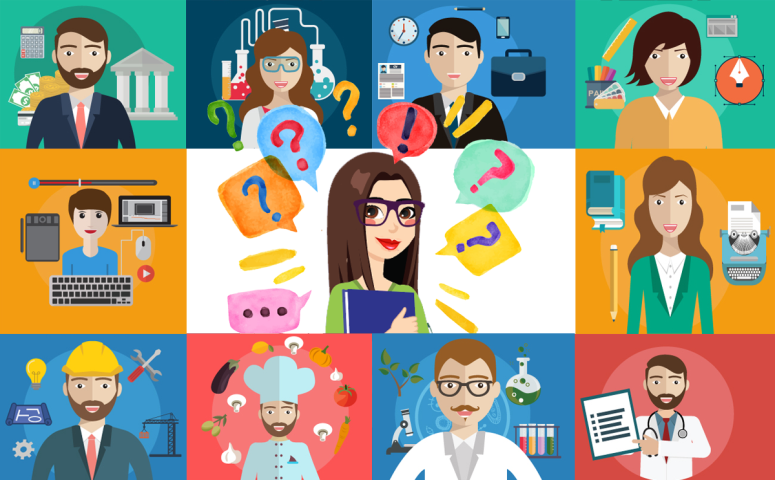 Выбор дела жизни – важный шаг. И делать его стоит осознанно, тщательно изучив спрос на рынке труда. Тенденции, разумеется, меняются. Приблизительный срок для перемен – пять лет. Но, тем не менее, есть профессии, которые очень долго остаются востребованными, и сейчас мы расскажем  о них.Топ 5 профессий востребованных на белорусском рынке труда:Специалисты в сфере IT, к которым можно отнести не только разработчиков и программистов, но также тестировщиков и ui/ux дизайнеров. Профессионалы в названных направлениях очень востребованы среди работодателей Беларуси и других стран. Сфера информационных технологий постоянно растёт и развивается, поэтому места хватит всем желающим. Кроме того, заработные платы в отрасли на порядок выше, чем в других, что также служит стимулом для обучения по специальностям IT. Даже если вы начнёте свой путь с уровня junior, перспективы быстрого карьерного роста в случае хороших результатов крайне велики.Рабочие строительных специальностей. Хорошие специалисты в этой сфере нужны всегда. Такие люди, как правило, не остаются без работы. Ведь строительство – один из ведущих секторов экономики в Беларуси. Специалисты в сфере строительства востребованы как в нашей стране, так и за границей.Работники в сфере красоты: парикмахеры, мастера по маникюру, депиляции, наращиванию ресниц и пр.. Бьюти мир предлагает много направлений для реализации. Освоив профессию, вы сможете трудиться в салоне или организовать собственный бизнес. Ведь, несмотря на обилие и доступность такого рода услуг, найти «своего» мастера действительно очень сложно.Логисты. Перевозки, доставка и логистика – прибыльные и стабильные сферы. Причём это совсем не скучная работа, как думают некоторые. Здесь потребуются не только знания, но и смекалка, фантазия, умение договариваться с разными людьми.Спрос на людей, способных грамотно оптимизировать процесс перевозок, только растёт. Маркетологи. Эра маркетинга не заканчивается, а точнее, только расширяется. Об этом говорит стремительно развивающийся интернет-маркетинг, где за какие-то несколько лет появилось огромное количество специальностей (таргетолог, SMM-менеджер и пр.). В сфере маркетинга выбрать профессию непросто, но выбор действительно колоссальный. Найти себе применение в соответствии по способностям вполне реально.             Юный журналист – Дорогуш Вероника.

